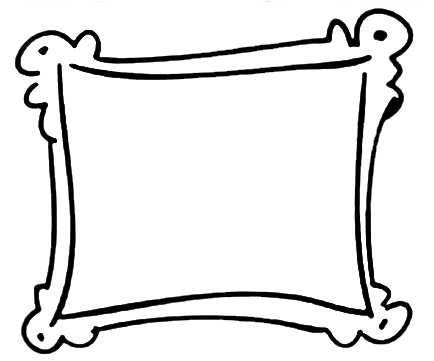 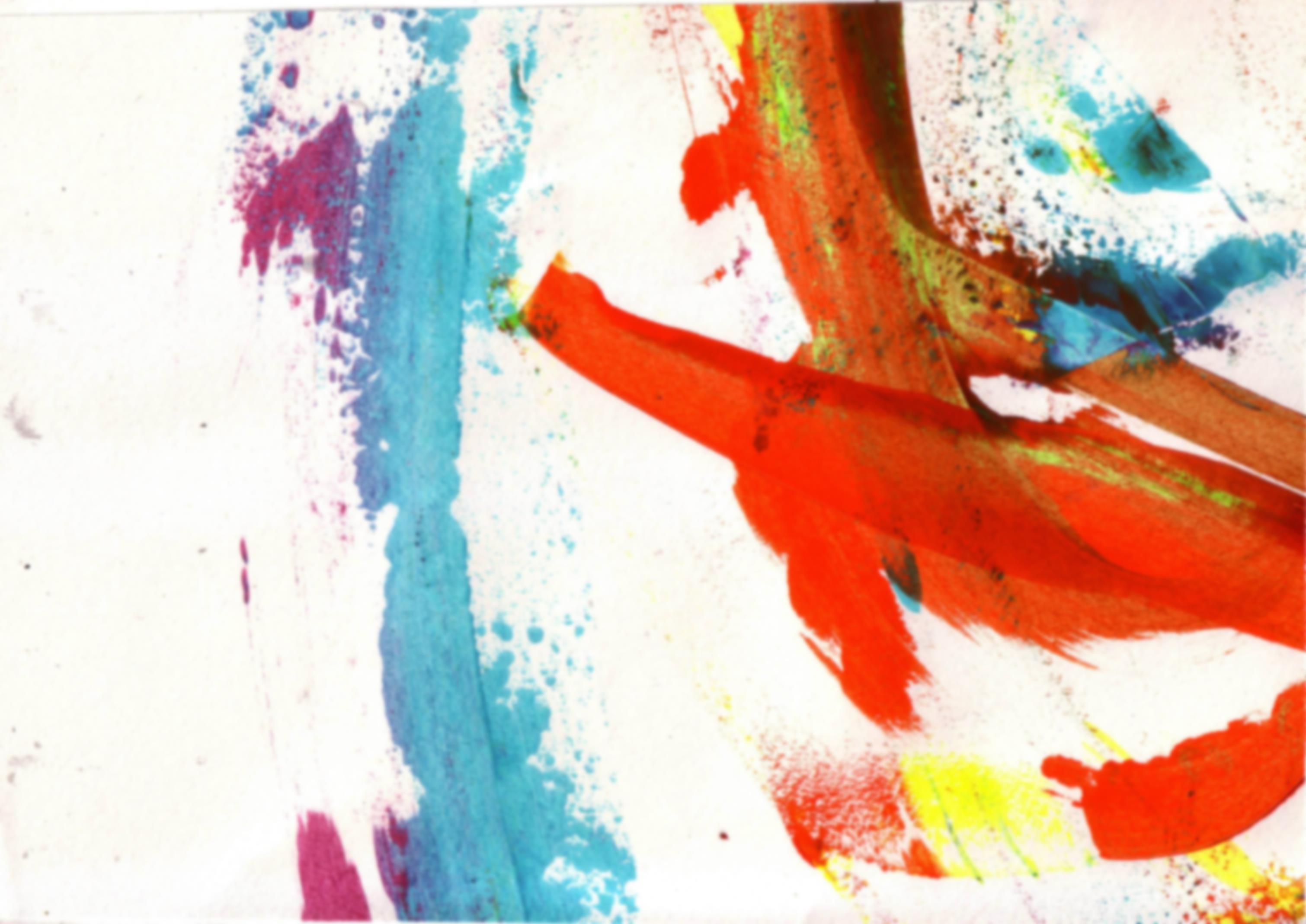 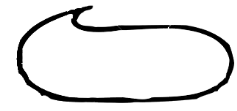 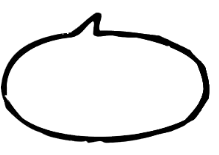 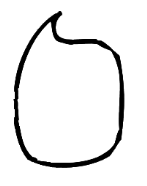 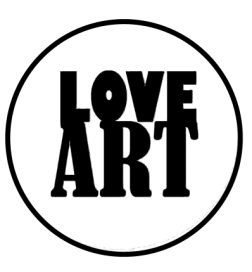 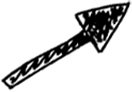 Create a title page for Caged’ on the first page in your sketchbook.Follow the ‘How to create a title page’ guidelines to help you.Complete an assessed drawing relating to Caged. Your teacher will tell you what to draw.Complete the two tasks on page 1 of homework booklet, ‘Conceptual Art’.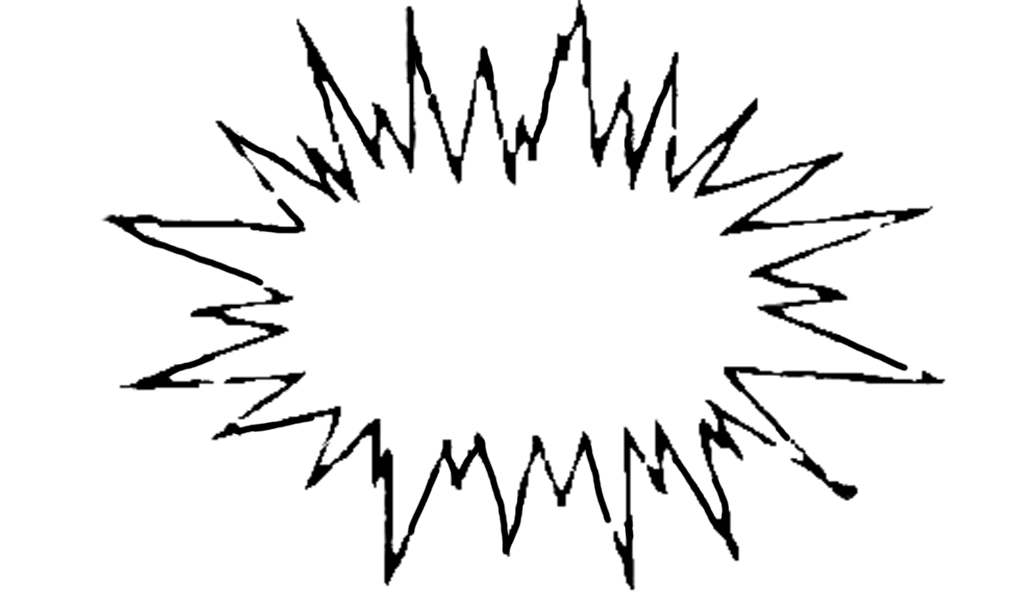 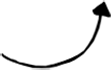 Complete the three tasks on page 2 of your homework booklet ‘The Readymade’.Complete the two tasks on page 3 of your homework booklet ‘Installation Art’.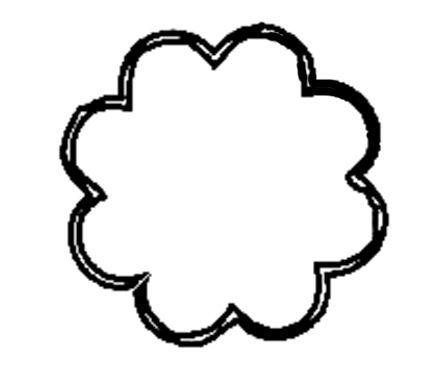 Create a research page on ‘Endangered animals’Complete the two tasks on page 4 of your homework booklet ‘Poppies’.Complete the task on page 5 of your homework booklet ‘The Written Word’.Create an artist page about the artist Andy Warhol.Follow the ‘How to create an artist page’ guidelines to help you.Respond to your teacher feedback comments and take action!Complete the tasks on page 6 in your homework booklet ‘Pop Art’.Look at the work of Dave WhiteLook at the artist resource on our website and in the shared area.Evaluation of final piece and Toys & Sweets project.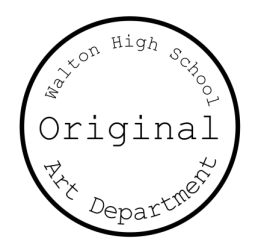 